Wnioseko udzielenie grantu w ramach projektu „Mikroinstalacje OZE na terenie Gminy Brańsk – projekt grantowy” Przed przystąpieniem do wypełniania wniosku, należy zapoznać się z dokumentacją naboru wniosków o dofinansowanie, a w szczególności Regulaminem.Złożone wnioski rozpatrywane są zgodnie z obowiązującym Regulaminem wyboru i realizacji projektów grantowych w ramach Regionalnego Programu Operacyjnego Województwa Podlaskiego na lata 2014-2020 dostępnym na stronie internetowej Urzędu Gminy Brańsk pod adresem https://samorzad.gov.pl/web/gmina-branskProsimy o dokładne wypełnienie niniejszego wniosku oraz o załączenie wszystkich wymaganych dokumentów.Niekompletne wnioski podlegają uzupełnieniu na warunkach określonych w Regulaminie wyboru
i realizacji projektów grantowych w ramach Regionalnego Programu Operacyjnego Województwa Podlaskiego na lata 2014-2020.Wszystkie dokumenty dołączone do wniosku w formie kserokopii powinny zawierać potwierdzenie zgodności z oryginałem przez Wnioskodawcę.W uzasadnionych przypadkach Grantodawca może się domagać dokumentów dodatkowych.A. INFORMACJE OGÓLNE1. TERMIN REALIZACJI PRZEDSIĘWZIĘCIA (dd_mm_rrrr)			□ właściciel				□ współwłaściciel2. DANE WNIOSKODAWCYB. INFORMACJE O PRZEDSIĘWZIĘCIU1. INFORMACJE OGÓLNE DOTYCZĄCE BUDYNKU MIESZKALNEGO2. RODZAJ PRZEDSIĘWZIĘCIA – ZAKRES RZECZOWYC. FINANSOWANIE INWESTYCJID. OŚWIADCZENIAOświadczenie o odpowiedzialności karnejOświadczam, że jest mi znana odpowiedzialność karna za przedłożenie fałszywych lub stwierdzających nieprawdę dokumentów albo nierzetelnego oświadczenia dotyczącego okoliczności mających istotne znaczenie dla uzyskania grantu od Grantodawcy wynikająca z art. 297 ustawy z dnia 6 czerwca 1997 roku - Kodeks karny.Oświadczenie o zgodności rodzaju budynku z ProjektemOświadczam, że budynek objęty niniejszym wnioskiem o dofinansowanie jest budynkiem mieszkalnym na potrzeby którego produkowana będzie energia elektryczna oraz nie jest w nim prowadzona działalność gospodarcza, w tym działalność rolnicza.Oświadczenie o zapoznaniu się z niezbędną dokumentacją do złożenia wnioskuOświadczam, że zapoznałem się z dokumentami niezbędnymi do złożenia wniosku, w szczególności z Regulaminem naboru wniosków oraz akceptuję zawarte w nich zapisy.Oświadczenie o uniknięciu podwójnego dofinansowaniaOświadczam, że koszty przedsięwzięcia nie były i nie będą dofinansowane z innych środków publicznych w takiej wysokości, aby łączna kwota dofinansowania nie przekraczała 100% kosztów kwalifikowanych.Oświadczenie o zobowiązaniach publicznoprawnych i cywilnoprawnychOświadczam, że wywiązuję się z ciążących na mnie zobowiązań publicznoprawnych i cywilnoprawnych na rzecz właściwych organów oraz podmiotów i nie mam w stosunku do nich żadnych zaległości.Oświadczenie o nie wykluczeniu z możliwości otrzymania dofinasowaniaOświadczam, że nie należę do podmiotu wykluczonego z możliwości otrzymania dofinansowania (wg przepisów zawartych w art. 37 ust. 3 ustawy z dnia 11 lipca 2014 r. o zasadach realizacji programów w zakresie polityki spójności finansowanych w perspektywie finansowej 2014–2020).Oświadczenie o VATOświadczam, że podatek od towarów i usług stanowi koszt kwalifikowany i nie mam prawnej możliwości odliczenia podatku naliczonego od towarów i usług (Vat) od podatku należnego w jakiejkolwiek części, zgodnie z przepisami ustawy z dnia 11 marca 2004 r. o podatku od towarów i usług.Oświadczenie o zapewnieniu środków własnych na współfinansowanie przedsięwzięciaOświadczam, że zapewnię środki własne w wysokości różnicy wartości wnioskowanego Grantu a kosztu całkowitego przedsięwzięcia objętego niniejszym wnioskiem.Oświadczenie dotyczące przetwarzania danych osobowychINFORMACJADLA OSÓB, KTÓRYCH DANE OSOBOWE SĄ PRZETWARZANEZgodnie z art. 13 ust. 1 i 2 oraz art. 14 ust 1 i 2 Rozporządzenia Parlamentu Europejskiego i Rady (UE) 2016/679 z dnia 27 kwietnia 2016 r. w sprawie ochrony osób fizycznych w związku z przetwarzaniem danych osobowych i w sprawie swobodnego przepływu takich danych oraz uchylenia dyrektywy 95/46/WE (ogólne rozporządzenie o ochronie danych, RODO)Informuję, że:Administratorem Państwa danych osobowych jest Gmina Brańsk (Urząd Gminy Brańsk, tel. 85 737 50 31, 
e-mail: sekretariat@bransk.pl  Administrator, zgodnie z art. 37 ust. 1 lit. a) RODO, powołał Inspektora Ochrony Danych, z którym możecie Państwo kontaktować się pod adresem poczty elektronicznej: iod_ug_bransk@podlaskie.pl .  Celem przetwarzania Państwa danych osobowych przez Urząd Gminy Brańsk jest realizacja zadań publicznych o charakterze gminnym, niezastrzeżonych ustawami na rzecz organów administracji rządowej. Oznacza to, że Państwa dane osobowe są przetwarzane w celu realizacji zadań wynikających z przepisów prawa, w szczególności na podstawie ustawy z dnia 8 marca 1990 r. o samorządzie gminnym oraz szeregu ustaw nakładających na Gminę Brańsk obowiązki i zadania, których realizacja wymaga przetwarzania Państwa danych osobowych. W szczególnych sytuacjach, gdy przetwarzanie Państwa danych nie będzie wynikało z przepisów prawa zostaniecie Państwo poproszeni o wyrażenie dobrowolnej zgody na przetwarzanie dotyczących Państwa danych osobowych. Niezależnie od podstawy prawnej przetwarzania dotyczących Państwa danych osobowych Administrator gwarantuje, że Państwa dane są przetwarzane w minimalnym zakresie umożliwiającym realizację ściśle określonego celu.Państwa dane osobowe, w ściśle określonych sytuacjach, na podstawie przepisów prawa lub podpisanych umów powierzenia do przetwarzania i z zachowaniem wysokich standardów bezpieczeństwa, mogą zostać ujawniane osobom upoważnionym przez Administratora, podmiotom upoważnionym na podstawie przepisów prawa, podmiotom prowadzącym działalność bankową, operatorowi pocztowemu lub kurierowi oraz podmiotom realizującym archiwizację, obsługę informatyczną i teleinformatyczną. Ponadto w zakresie stanowiącym informację publiczną dane będą ujawniane każdemu zainteresowanemu taką informacją lub publikowane w BIP Urzędu.Państwa dane osobowe będą przechowywane przez okres niezbędny do realizacji celu dla jakiego zostały zebrane. Kryteria ustalenia tego okresu wynikają głownie z przepisów prawa dotyczących archiwizacji, przepisów merytorycznych lub Kodeksu postępowania administracyjnego.Przysługuje Państwu, w zależności od charakteru przetwarzania, prawo dostępu do treści swoich danych osobowych oraz prawo żądania ich sprostowania, usunięcia lub ograniczenia przetwarzania, prawo do sprzeciwu, prawo do przenoszenia danych, a także prawo wniesienia skargi do organu nadzorczego – Prezesa Urzędu Ochrony Danych Osobowych. Dodatkowo w przypadku, gdy podstawą przetwarzania Państwa danych osobowych jest Państwa dobrowolna zgoda, przysługuje Państwu prawo do cofnięcia wyrażonej zgody w dowolnym momencie.Podanie przez Państwa danych osobowych, w zależności od ściśle określonego celu przetwarzania, może być wymogiem ustawowym lub umownym lub warunkiem zawarcia umowy.Państwa dane osobowe nie będą wykorzystywane do zautomatyzowanego podejmowania decyzji ani profilowania, o którym mowa w art. 22 RODO.Szczegółowe informacje dotyczące: podstaw prawnych i celu przetwarzania Państwa danych osobowych, odbiorcach danych, okresu ich przechowywania, przysługujących Państwu praw, ewentualnym obowiązku lub dobrowolności ich podania oraz potencjalnych konsekwencjach niepodania danych, będziecie Państwo informowani przez komórkę merytoryczną Urzędu Gminy Brańsk.Wyrażam zgodę na przetwarzanie danych osobowych znajdujących się w przedmiotowej ankiecie oraz oświadczam, że zapoznałem/ am się z treścią powyższej klauzuli informacyjnej i znane mi są przysługujące prawa przy przetwarzaniu podanych danych osobowych............................ 								.................................................data 									Imię i Nazwisko, czytelny podpisOŚWIADCZENIA (proszę zaznaczyć X przy oświadczeniach, jeśli dotyczy)Oświadczenie o wyborze wykonawcy□ Oświadczam, że dokonam/-łem wyboru wykonawcy posiadającego odpowiednie uprawnienia i doświadczenie w realizacji podobnych inwestycji, na podstawie przeprowadzonej analizy rynku.Oświadczenie o zgodności realizacji przedsięwzięcia z przepisami prawa budowlanego□ Oświadczam, że jestem świadomy konieczności realizacji przedsięwzięcia z przepisami prawa budowlanego, w szczególności uzyskania pozwolenia na budowę lub dokonania zgłoszenia robót nie wymagających pozwolenia na budowę, lub uzyskania pozwolenia konserwatora zabytków na prowadzenie robót budowlanych przy zabytku wpisanym do rejestru (jeśli dotyczy).Oświadczenie o miejscu montażu instalacji□ Oświadczam, że dach budynku, na którym będzie montaż mikroinstalacji fotowoltaicznej, nie jest pokryty materiałami lub wyrobami zawierającymi azbest.Oświadczenie współwłaściciela /współwłaścicieli* budynku mieszkalnego/nieruchomości o wyrażeniu zgody na realizację przedsięwzięcia w ramach ProjektuJa/My* niżej podpisany/podpisani* oświadczam/oświadczamy*, że jestem/jesteśmy* współwłaścicielem / współwłaścicielami* budynku mieszkalnego/nieruchomości* położonego/położonej * pod niżej wskazanym adresem:Oświadczam, że jako współwłaściciel wyrażam zgodę na realizację przedsięwzięcia ujętego w niniejszym wniosku o udzielenie grantu. Oświadczam, że jako współwłaściciel nie składałem w ramach niniejszego Projektu wniosku o udzielenie grantu ten sam zakres rzeczowy.Dane osób składających oświadczenie:……………………….................................. …………………………………………………………………………………… ………………..………..……(imię i nazwisko) 				(adres zamieszkania) 					podpis……………………….................................. …………………………………………………………………………………… ………………..………..……(imię i nazwisko) 				(adres zamieszkania) 					podpis……………………….................................. …………………………………………………………………………………… ………………..………..……(imię i nazwisko) 				(adres zamieszkania) 					podpisE. WYMAGANE ZAŁĄCZNIKI DOŁĄCZONE DO WNIOSKU□ Oferta/kosztorys wykonania wnioskowanej instalacji.□ Dokument potwierdzający ilość zużytej energii na potrzeby budynku mieszkalnego w 2020 roku.□ Dokument potwierdzający prawo własności budynku, jeśli we wniosku nie został wpisany nr księgi wieczystej (np. akt notarialny lub inny dokument potwierdzający prawo własności budynku).G. Data i Podpis Wnioskodawcy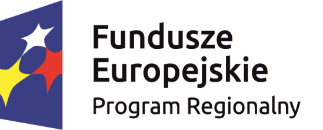 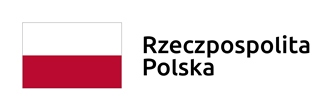 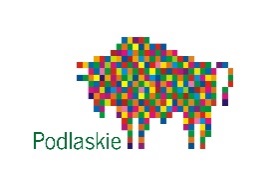 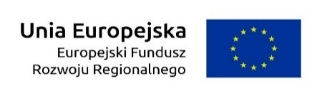 Wypełnia GminaWypełnia GminaData wpływuNumer wnioskuData rozpoczęcia:1Data zakończenia:2UWAGA: Kwalifikują się wydatki poniesione po dniu złożenia wniosku o udzielenie grantu. Maksymalny okres realizacji przedsięwzięcia to 180 dni od dnia złożenia wniosku o udzielenie grantu.UWAGA: Przedsięwzięcia zakończone przed dniem złożenia wniosku o udzielenie grantu 
nie podlegają dofinansowaniua) Dane ogólnea) Dane ogólnea) Dane ogólnea) Dane ogólneNazwisko3Imię4PESEL5NIP6Urząd Skarbowy777Telefon 8e-mail9b) Adres zamieszkaniab) Adres zamieszkaniab) Adres zamieszkaniab) Adres zamieszkaniaKraj10Województwo11Powiat12Gmina13Miejscowość14Ulica15Nr domu/lokalu16Kod pocztowy17Poczta18c) Adres do korespondencji (wypełnić jeżeli inny niż w pkt. b)c) Adres do korespondencji (wypełnić jeżeli inny niż w pkt. b)c) Adres do korespondencji (wypełnić jeżeli inny niż w pkt. b)c) Adres do korespondencji (wypełnić jeżeli inny niż w pkt. b)Kraj19Województwo20Powiat21Gmina22Miejscowość23Ulica24Nr domu/lokalu25Kod pocztowy26Poczta27a) Adres budynku mieszkalnegoa) Adres budynku mieszkalnegoa) Adres budynku mieszkalnegoa) Adres budynku mieszkalnego□ Taki sam adres przedsięwzięcia jak adres zamieszkania (jeżeli inny uzupełnić dane adresowe poniżej)                  □ Taki sam adres przedsięwzięcia jak adres zamieszkania (jeżeli inny uzupełnić dane adresowe poniżej)                  □ Taki sam adres przedsięwzięcia jak adres zamieszkania (jeżeli inny uzupełnić dane adresowe poniżej)                  □ Taki sam adres przedsięwzięcia jak adres zamieszkania (jeżeli inny uzupełnić dane adresowe poniżej)                  Powiat29Gmina30Miejscowość31Ulica32Nr domu/lokalu33Kod pocztowy34Poczta35b) Informacje ewidencyjne budynku mieszkalnegob) Informacje ewidencyjne budynku mieszkalnegob) Informacje ewidencyjne budynku mieszkalnegob) Informacje ewidencyjne budynku mieszkalnegoNr księgi wieczystej36Nr ewidencyjny działki37Budynek
□ Istniejący                               □ nowobudowanyBudynek
□ Istniejący                               □ nowobudowanyCzy w budynku prowadzona jest faktycznie/fizycznie działalność gospodarcza?Czy w budynku prowadzona jest faktycznie/fizycznie działalność gospodarcza?Czy w budynku prowadzona jest faktycznie/fizycznie działalność gospodarcza?□ TAK                       □ NIELiczba osób zamieszkałych w budynkuLiczba osób zamieszkałych w budynku40c) Pozostałe informacje dotyczące nieruchomościc) Pozostałe informacje dotyczące nieruchomościc) Pozostałe informacje dotyczące nieruchomościc) Pozostałe informacje dotyczące nieruchomościCzy na nieruchomości prowadzona jest dodatkowo działalność gospodarcza lub działalność rolnicza, lecz w budynku innym niż budynek mieszkalny?Czy na nieruchomości prowadzona jest dodatkowo działalność gospodarcza lub działalność rolnicza, lecz w budynku innym niż budynek mieszkalny?Czy na nieruchomości prowadzona jest dodatkowo działalność gospodarcza lub działalność rolnicza, lecz w budynku innym niż budynek mieszkalny?□ TAK                       □ NIEJeżeli TAK, czy zamontowane jest odrębne opomiarowanie wykazujące ilość energii zużytej na potrzeby budynku/-ów, w których prowadzona jest działalność gospodarcza, w tym rolnicza?Jeżeli TAK, czy zamontowane jest odrębne opomiarowanie wykazujące ilość energii zużytej na potrzeby budynku/-ów, w których prowadzona jest działalność gospodarcza, w tym rolnicza?Jeżeli TAK, czy zamontowane jest odrębne opomiarowanie wykazujące ilość energii zużytej na potrzeby budynku/-ów, w których prowadzona jest działalność gospodarcza, w tym rolnicza?□ TAK                       □ NIEMikroinstalacja fotowoltaiczna (energia elektryczna)
Jeżeli TAK proszę przejść do punktu 2a□ TAK                       □ NIE2a) Zakup i montaż mikroinstalacji fotowoltaicznej 2a) Zakup i montaż mikroinstalacji fotowoltaicznej 2a) Zakup i montaż mikroinstalacji fotowoltaicznej Proszę podać roczne zużycie energii elektrycznej na potrzeby własne w budynku mieszkalnym? (dane za 2020 r. na podstawie dokumentu np. rachunku za energię elektryczną). UWAGA: Dla nowobudowanego budynku przyjąć max. 5.000 kWh/rokProszę podać roczne zużycie energii elektrycznej na potrzeby własne w budynku mieszkalnym? (dane za 2020 r. na podstawie dokumentu np. rachunku za energię elektryczną). UWAGA: Dla nowobudowanego budynku przyjąć max. 5.000 kWh/rok                                     kWh/rokPlanowana moc instalacji (kW)Uwaga: Moc instalacji nie może być wyższa niż 5 kW. Planowana moc instalacji (kW)Uwaga: Moc instalacji nie może być wyższa niż 5 kW.                                        kWUWAGA: Planowana wielkość produkcji energii z instalacji nie może przekroczyć 120% całkowitej ilości energii elektrycznej pobranej z sieci energetycznej w tym samym okresie rozliczeniowym. Przy wyliczeniu planowanej mocy instalacji należy przyjąć jako oczekiwana wydajność instalacji (w kWh/kWp) – 950.UWAGA: Planowana wielkość produkcji energii z instalacji nie może przekroczyć 120% całkowitej ilości energii elektrycznej pobranej z sieci energetycznej w tym samym okresie rozliczeniowym. Przy wyliczeniu planowanej mocy instalacji należy przyjąć jako oczekiwana wydajność instalacji (w kWh/kWp) – 950.UWAGA: Planowana wielkość produkcji energii z instalacji nie może przekroczyć 120% całkowitej ilości energii elektrycznej pobranej z sieci energetycznej w tym samym okresie rozliczeniowym. Przy wyliczeniu planowanej mocy instalacji należy przyjąć jako oczekiwana wydajność instalacji (w kWh/kWp) – 950.Planowany koszt całkowity przedsięwzięcia [zł]:46Koszt kwalifikowany przedsięwzięcia [zł]:47Planowany koszt całkowity przedsięwzięcia [zł]:Planowany koszt całkowity przedsięwzięcia [zł]:48Koszt kwalifikowany przedsięwzięcia [zł]:Koszt kwalifikowany przedsięwzięcia [zł]:49Poziom dofinasowania70%Wnioskowana wielkość grantu(iloczyn pozycji 49 i Poziomu dofinansowania)50Wkład własny(różnica z poz. 48 i poz. 50)51Data (dd_mm_rrrr)5Czytelny podpis6